  ҠАРАР                                                                                      РЕШЕНИЕ17- заседание 							               28 –созыва     Об утверждении Положения о порядке и условиях распоряжения имуществом, включенным в Перечень муниципального имущества сельского поселения Сейтяковский сельсовет муниципального района Балтачевский район Республики Башкортостан, предназначенного для предоставления во владение и (или) в пользование субъектам малого и среднего предпринимательства и организациям, образующим инфраструктуру поддержки субъектов малого и среднего предпринимательстваВ соответствии с Федеральным законом от 06.10.2003 № 131-ФЗ «Об общих принципах организации местного самоуправления в Российской Федерации», в целях реализации положений Федерального закона от 24.07.2007 № 209-ФЗ «О развитии малого и среднего предпринимательства в Российской Федерации», Федерального закона от 03.07.2018 № 185-ФЗ «О внесении изменений в отдельные законодательные акты Российской Федерации в целях расширения имущественной поддержки субъектов малого и среднего предпринимательства», создания условий для развития малого и среднего предпринимательства на территории сельского поселения Сейтяковский сельсовет муниципального района Балтачевский район Республики Башкортостан, Совет сельского поселения Сейтяковский сельсовет муниципального района Балтачевский район Республики Башкортостан РЕШИЛ: 1. Утвердить Положение о порядке и условиях распоряжения имуществом, включенным в Перечень муниципального имущества сельского поселения Сейтяковский сельсовет муниципального района Балтачевский район Республики Башкортостан, предназначенного для предоставления во владение и (или) в пользование субъектам малого и среднего предпринимательства и организациям, образующим инфраструктуру поддержки субъектов малого и среднего предпринимательства, а также физическим лицам, не являющимся индивидуальными предпринимателями и применяющим специальный налоговый режим «Налог на профессиональный доход» (приложение).2. Определить Администрацию сельского поселения Сейтяковский сельсовет муниципального района Балтачевский район Республики Башкортостан уполномоченным органом сельского поселения Сейтяковский сельсовет муниципального района Балтачевский район Республики Башкортостан по распоряжению имуществом казны сельского поселения Сейтяковский сельсовет муниципального района Балтачевский район Республики Башкортостан, включенным в перечень муниципального имущества, предназначенного для предоставления во владение и (или) пользование субъектам малого и среднего предпринимательства и организациям, образующим инфраструктуру поддержки субъектов малого и среднего предпринимательства, а также физическим лицам, не являющимся индивидуальными предпринимателями и применяющим специальный налоговый режим «Налог на профессиональный доход».3. Обнародовать настоящее решение на информационном стенде сельского поселения Сейтяковский сельсовет и разместить на официальном сайте администрации сельского поселения Сейтяковский сельсовет муниципального района Балтачевский район Республики Башкортостан.4. Контроль за исполнением настоящего решения оставляю за собой.Глава сельского поселенияСейтяковский сельсовет муниципального района Балтачевский район Республики Башкортостан:		 		            Э.С.Фаюршина  с.Сейтяково08 декабря 2021 года№ 17/32Приложение к решению совета сельского поселения Сейтяковский сельсовет муниципального района Балтачевский район Республики Башкортостан № 17/32 от 08.12.2021г.Положение
о порядке и условиях распоряжения имуществом, включенным в Перечень муниципального имущества сельского поселения Сейтяковский сельсовет муниципального района Балтачевский район Республики Башкортостан, предназначенного для предоставления во владение и (или) в пользование субъектам малого и среднего предпринимательства и организациям, образующим инфраструктуру поддержки субъектов малого и среднего предпринимательства, а также физическим лицам, не являющимся индивидуальными предпринимателями и применяющим специальный налоговый режим «Налог на профессиональный доход».1. Общие положения1.1. Настоящее Положение устанавливает особенности:- предоставления в аренду и безвозмездное пользование имущества, включенного в перечень муниципального имущества сельского поселения Сейтяковский сельсовет муниципального района Балтачевский район Республики Башкортостан, предназначенного для предоставления во владение и (или) в пользование субъектам малого и среднего предпринимательства и организациям, образующим инфраструктуру поддержки субъектов малого и среднего предпринимательства (далее - Перечень);1.2. Имущество, включенное в Перечень, в том числе земельные участки, предоставляются в аренду субъектам малого и среднего предпринимательства и организациям, образующим инфраструктуру поддержки субъектов малого и среднего предпринимательства, по результатам проведения аукциона или конкурса на право заключения договора аренды (далее - торги), за исключением случаев, установленных частями 1 и 9 Статьи 17 Федерального закона от 26 июля 2006 года № 135-ФЗ № « О защите конкуренции» (далее - Закон о защите конкуренции), а в отношении земельных участков – подпунктом 12 пункта 2 статьи 39.6 Земельного кодекса Российской Федерации, а также другими положениями земельного законодательства Российской Федерации, позволяющими указанным лицам приобретать в аренду земельные участки без проведения торгов.Порядок и условия предоставления имущества из перечня в соответствии с настоящим Постановлением распространяется на физических лиц, не являющихся индивидуальными предпринимателями и применяющими специальный налоговый режим «Налог на профессиональный доход» (далее – физические лица).1.3. Право заключить договор аренды в отношении имущества, включенного в Перечень, в том числе земельных участков, имеют субъекты малого и среднего предпринимательства, за исключением субъектов малого и среднего предпринимательства, указанных в части 3 статьи 14 Федерального закона от 24.07.2007 № 209-ФЗ «О развитии малого и среднего предпринимательства в Российской Федерации», и организации, образующие инфраструктуру поддержки субъектов малого и среднего предпринимательства, сведения о которых содержаться в едином реестре организаций, образующих инфраструктуру поддержки субъектов малого и среднего предпринимательства (далее - Субъекты), в отношении которых отсутствуют основания для отказа в оказании  государственной или муниципальной поддержки, предусмотренные в части 5 статьи 14 Федерального закона от 24.07.2007 №209-ФЗ «О развитии малого и среднего предпринимательства в Российской Федерации».2. Особенности предоставления имущества, включенного в Перечень (за исключением земельных участков)2.1. Недвижимое имущество и движимое имущество, включенное в Перечень (далее - имущество), предоставляется в аренду:Администрацией сельского поселения Сейтяковский сельсовет муниципального района Балтачевский район Республики Башкортостан (далее – уполномоченный орган) – в отношении имущества казны сельского поселения Сейтяковский сельсовет муниципального района Балтачевский район Республики Башкортостан.2.2. Предоставление в аренду имущества осуществляется:2.2.1. По результатам проведения торгов на право заключения договора аренды, в соответствии с Правилами проведения конкурсов или аукционов  на право заключения договоров аренды, договоров безвозмездного пользования, договоров доверительного управления имуществом, иных договоров, предусматривающих переход прав в отношении государственного или муниципального имущества, утвержденными приказом Федеральной антимонопольной службы от 10 февраля 2010 года №67 «О порядке проведения конкурсов или аукционов на право заключения договоров аренды, договоров безвозмездного пользования, договоров доверительного управления имуществом, иных договоров, предусматривающих переход прав в отношении государственного или муниципального имущества, и перечне видов имущества, в отношении которого заключение указанных договоров может осуществиться путем проведения торгов в форме конкурса», которые проводятся по инициативе уполномоченного органа или правообладателя или на основании поступившего от Субъекта заявления (предложения) о предоставлении имущества в аренду на торгах;2.2.2.  По заявлению Субъекта, имеющего право на предоставление имущества казны без проведения торгов в соответствии с положениями главы 5 Закона о защите конкуренции, а также в иных случаях, когда допускается заключение договора аренды муниципального имущества без проведения торгов в соответствии с частью 1 статьи 17 Закона о защите конкуренции, в том числе:а) в порядке предоставления муниципальной преференции без получения предварительного согласия в письменной форме антимонопольного органа в соответствии с пунктом 4 части 3 статьи 19 Закона о защите конкуренции;б) в порядке предоставления государственной преференции с предварительного согласия антимонопольного органа в соответствии с пунктом 13 части 1 статьи 19 указанного Федерального закона в случаях, не указанных в подпункте «а» настоящего пункта. В этом случае уполномоченный орган готовит и направляет в соответствующий территориальный орган Федеральной антимонопольной службы заявление о даче согласия на предоставление такой преференции в соответствии со статьей 20 Закона о защите конкуренции.2.3. Уполномоченный орган объявляет аукцион или конкурс на право заключения договора аренды в срок не позднее года с даты включения имущества в Перечень либо в срок не позднее шести месяцев с даты поступления заявления (предложения) Субъекта о предоставлении имущества в аренду на торгах.2.4. Основанием для заключения договора аренды имущества, включенного в Перечень, без проведения торгов является Постановление уполномоченного органа, принятое по результатам рассмотрения заявления, поданного в соответствии с подпунктом 2.2.2. настоящего Порядка.2.5. Для заключения договора аренды муниципального имущества без проведения торгов, Субъект подает в уполномоченный орган заявление с приложением следующих документов: копии учредительных документов; копию свидетельства о постановке на учет в налоговом органе (ИНН); выписку из единого государственного реестра юридических лиц (ЕГРЮЛ), полученную не ранее чем за 3 месяца до подачи заявления; документ, подтверждающий полномочия лиц, подписавшего заявление, доверенность представителя (в случае представления документов доверенным лицом).Если выписка из ЕГРЮЛ не предоставлена Субъектом, то она запрашивается Администрацией.Индивидуальные предприниматели, являющие Субъектами МСП, представляют в Администрацию заявление с приложением следующих документов: копию свидетельства о государственной регистрации предпринимателя; копию свидетельства о постановке на учет в налоговом органе (ИНН), выписку из единого государственного реестра индивидуальных предпринимателей (ЕГРИП), полученную не ранее чем за 3 месяца до подачи заявления.Если выписка из ЕГРИП не предоставлена Субъектом, то она запрашивается Администрацией.В заявлениях указывается информация о намерении субъектами обращения ими по собственной инициативе с заявлением о государственной регистрации договора аренды в орган, осуществляющий государственную регистрацию прав на недвижимое имущество и сделок с ним, и необходимыми для государственной регистрации документами либо об отсутствии такого намерения.2.6. Поступившее заявление о предоставлении имущества без проведения торгов регистрируется в порядке, установленном для входящей корреспонденции. Заявление с прилагаемыми документами рассматривается в течение пяти рабочих дней на соответствие требованиям к его оформлению. При наличии нарушений указанных требований заявителю в письменной форме направляются замечания с предложениями устранить их в десятидневный срок. 2.7. Поданное Субъектом заявление подлежит рассмотрению в течение 60 календарных дней.2.8. Основанием для отказа в предоставлении муниципального имущества в аренду без проведения торгов являются:-  заявитель не является субъектом МСП;- заявителю не может быть предоставлена муниципальная поддержка в соответствии с частью 3 статьи 14 ФЗ от 24.07.2007 № 209-ФЗ «О развитии малого и среднего предпринимательства в РФ»;- заявителю не может быть предоставлена муниципальная поддержка в соответствии с частью 5 статьи 14 ФЗ от 24.07.2007 № 209-ФЗ «О развитии малого и среднего предпринимательства в РФ».Отказ, содержащий основания для его подготовки, направляется Субъекту в течение пяти дней со дня его принятия.2.9. В проект договора аренды недвижимого имущества, в том числе включаются следующие условия с указанием на то, что они признаются сторонами существенными условиями договора:2.9.1. Об обязанности арендатора по использованию объекта недвижимости в соответствии с целевым назначением, предусмотренным договором;2.9.2.  Об обязанности арендатора по проведению за свой счет текущего ремонта арендуемого объекта недвижимости;2.9.3. Об обязанности арендатора по содержанию объекта недвижимости в надлежащем состоянии (техническом, санитарном, противопожарном);2.9.4. О сроке договора аренды: он должен составлять не менее 5 лет;2.9.5.  О льготах по арендной плате за имущество;2.9.6. О праве уполномоченного органа истребовать у арендатора документы, подтверждающие соблюдение им условий предоставления льгот по арендной плате и о порядке доступа для осмотра арендуемого имущества;2.9.7. О запрете осуществлять действия, влекущие ограничение (обременение) предоставленных арендатору имущественных прав;2.9.8. О праве арендатора предоставлять в субаренду часть или части помещения, являющегося предметом договора аренды в случае, если общая предоставляемая в субаренду площадь составляет не более чем двадцать квадратных метров и не превышает десять процентов от площади соответствующего помещения;2.10. Условия о допуске к участию в аукционе или конкурсе на право заключения договора аренды должны предусматривать следующие основания для отказа в допуске заявителю к участию в торгах:а) заявитель не является субъектом малого и среднего предпринимательства;б) заявитель является субъектом малого и среднего предпринимательства, в отношении которого не может оказываться государственная или муниципальная поддержка в соответствии с частью 3 статьи 14 Федерального закона от 24 июля 2007 года № 209-ФЗ «О развитии малого и среднего предпринимательства в Российской Федерации»;в) заявитель является лицом, которому должно быть отказано в получении государственной или муниципальной поддержки в соответствии с частью 5 статьи 14 Федерального закона от 24 июля 2007 года № 209-ФЗ «О развитии малого и среднего предпринимательства в Российской Федерации»;2.11. Извещение о проведение аукциона должно содержать сведения о льготах по арендной плате в отношении имущества и условиях их предоставления;2.12. Аукционная документация должна содержать требования к содержанию, форме и составу заявки на участие в аукционе и прилагаемым к ней документам; 2.13. В случае выявления факта использования имущества не по целевому назначению и (или) с нарушением, правообладатель в течение семи рабочих дней составляет акт с описанием указанных нарушений и направляет арендатору письменное предупреждение об устранении выявленных нарушений в срок не менее 10 календарных дней.2.14.  В случае неисполнения арендатором своих обязательств в срок, указанный в предупреждении, уполномоченный орган принимает следующие меры: а) обращается в суд с требованием о прекращении права аренды муниципального имущества; б) направляет в орган, уполномоченный на ведение реестра малого и среднего предпринимательства, информацию о нарушениях арендатором условий предоставления поддержки.3.Установление льгот по арендной плате за имущество, включенное в Перечень (за исключением земельных участков)3.1. В соответствии с Постановлением Правительства Российской Федерации от 21.08.2010г. № 645 « Об имущественной поддержке субъектов малого и среднего предпринимательства при предоставлении имущества, установлены следующие льготы по арендной плате:Субъектам малого и среднего предпринимательства, которые имеют право на предоставление им имущества в аренду в соответствии с настоящим Положением и которые осуществляют социально значимые виды деятельности на территории сельского поселения Сейтяковский сельсовет муниципального района Балтачевский район Республики Башкортостан, установленные постановлением Администрации, арендная плата составляет:в первый год аренды - 40 процентов размера арендной платы;во второй год аренды - 60 процентов размера арендной платы;в третий год аренды - 80 процентов размера арендной платы;в четвертый год аренды и далее - 100 процентов размера арендной платы.3.2. Льготы по арендной плате применяются к размеру арендной платы, указанному в договоре аренды, в том числе, заключенном по итогам торгов. При этом подлежащая уплате сумма арендной платы определяется с учетом указанных льгот в течение срока их действия. Порядок применения указанных льгот, срок их действия, условия предоставления и отмены включаются в договор аренды.3.3. Установленные настоящим разделом льготы по арендной плате подлежат отмене в случае нарушения указанных у аукционной (конкурсной) документации и в договоре аренды условий, при соблюдении которых они применяются, с даты установления факта соответствующего нарушения.В случае отмены льгот применяется размер арендной платы, определенный без учета льгот и установленный договором аренды.3.4. В отношении имущества, закрепленного на праве хозяйственного ведения или оперативного управления, льготы по арендной плате, условия их применения, требования к документам, подтверждающим соответствие этим условиям субъектов малого и среднего предпринимательства, иные условия договора аренды определяются в соответствии с порядком, установленным нормативным правовым актом органа государственной власти, органа местного самоуправления. 4. Порядок предоставления земельных участков, включенных в Перечень4.1. Земельные участки, включенные в Перечень, предоставляются в аренду  уполномоченного органа.4.2. Предоставление в аренду земельных участков, включенных в Перечень, осуществляется в соответствии с положениями главы V.1 Земельного кодекса Российской Федерации:4.2.1. По инициативе уполномоченного органа или Субъекта, заинтересованного в предоставлении земельного участка, по результатам проведения торгов на право заключения договора аренды в соответствии с Земельным кодексом Российской Федерации, в том числе путем заключения договора с Субъектом, подавшим единственную заявку на участие в аукционе, который соответствует требованиям к участникам аукциона и заявка которого соответствует указанным в извещении о проведении аукциона условиям аукциона, либо с Субъектом, признанным единственным участником аукциона или единственным лицом, принявшим участие в аукционе, а также в случае, указанном в пункте 25 статьи 39 Земельного кодекса Российской Федерации;4.2.2. По заявлению Субъекта о предоставлении земельного участка без проведения торгов по основаниям, предусмотренным подпунктом 12 пункта 2 статьи 39.6 Земельного кодекса Российской Федерации, иными положениями земельного законодательства Российской Федерации, позволяющими субъектам приобретать в аренду земельные участки без проведения торгов.4.3. В случае, указанном в пункте 4.2.1 настоящего Порядка, а также, если подавший заявление Субъект не имеет права на предоставление в аренду земельного участка, включенного в Перечень, без проведения торгов, уполномоченный орган в срок не позднее одного года с даты включения земельного участка в Перечень либо шести месяцев с даты поступления указанного заявления организует проведение аукциона на заключение договора аренды, в том числе публикует на официальном сайте Российской Федерации для размещения информации о проведении торгов www.torgi.gov.ru извещение о проведении аукциона на право заключения договора аренды в отношении испрашиваемого земельного участка.4.4. Извещение о проведении аукциона должно содержать сведения о льготах по арендной плате в отношении земельного участка, включенного в перечень, установленными решением Совета муниципального района Балтачевский район Республики Башкортостан от 29.06.2021 № 14/129 «Об утверждении порядка управления, распоряжения и оформления прав пользования имуществом муниципального района Балтачевский район Республики Башкортостан и об определении годовой арендной платы за его использование». 4.5. Поступившее уполномоченному органу заявление о предоставлении земельного участка без проведения аукциона либо заявление о проведении аукциона по предоставлению земельного участка в аренду регистрируется в порядке, установленном для входящей корреспонденции либо в специальном журнале, если указанный порядок не предусматривает проставление времени поступления документа.4.6. Субъект декларирует в заявлении о предоставлении земельного участка без проведения аукциона, что не является лицом, в отношении которого в соответствии с частью 3 статьи 14 Федерального закона от 24.07.2007 № 209-ФЗ «О развитии малого и среднего предпринимательства в Российской Федерации» не может оказываться поддержка.4.7. В проект договора аренды земельного участка включаются условия в соответствии с гражданским и земельным законодательством Российской Федерации, в том числе следующие:4.7.1. Условие об обязанности арендатора по использованию земельного участка в соответствии с целевым назначением и разрешенным использованием земельного участка;4.7.2.	Условие о сроке договора аренды: он должен составлять не менее 5 лет. Более короткий срок договора может быть установлен по письменному заявлению Субъекта, поступившему до заключения договора аренды, либо в случаях, установленных земельным законодательством Российской Федерации. При определении срока действия договора аренды учитываются максимальные (предельные) сроки, если они установлены статьей 39 Земельного кодекса Российской Федерации и другими положениями земельного законодательства Российской Федерации.4.7.3. О льготах по арендной плате в отношении земельного участка, включенного в перечень и условиях, при соблюдении которых они применяются, а также последствия их нарушения в виде обязательства арендатора уплачивать арендную плату в размере, определенном договором без применения льгот, с даты установления факта нарушения указанных условий. 4.7.4. Право уполномоченного органа истребовать у арендатора документы, подтверждающие соблюдение им условий предоставления льгот по арендной плате;4.7.5. Запрет осуществлять действия, влекущие какое-либо ограничение (обременение) предоставленных арендатору имущественных прав, в том числе на сдачу земельного участка в безвозмездное пользование (ссуду), переуступку прав и обязанностей по договору аренды другому лицу (перенаем), залог арендных прав и внесение их в качестве вклада в уставный капитал других субъектов хозяйственной деятельности, передачу в субаренду, за исключением передачи в субаренду субъектам, указанным в пункте 1.3 настоящего Порядка, малого и среднего предпринимательства  организациями, образующими инфраструктуру поддержки субъектов малого и среднего предпринимательства.4.7.6. Изменение целевого назначения и/или вида разрешенного использования земельного участка в течение срока действия договора не предусматривается.БАШ  БАШКОРТОСТАН  РЕСПУБЛИКАҺЫБАЛТАС  РАЙОНЫМУНИЦИПАЛЬ  РАЙОНЫНЫҢҺӘЙТӘК  АУЫЛ СОВЕТЫАУЫЛ  БИЛӘМӘҺЕ  СОВЕТЫ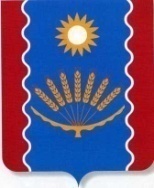         СОВЕТ СЕЛЬСКОГО  ПОСЕЛЕНИЯ         СЕЙТЯКОВСКИЙ  СЕЛЬСОВЕТ         МУНИЦИПАЛЬНОГО   РАЙОНА      БАЛТАЧЕВСКИЙ  РАЙОНРЕСПУБЛИКИ БАШКОРТОСТАНБАШ  БАШКОРТОСТАН  РЕСПУБЛИКАҺЫБАЛТАС  РАЙОНЫМУНИЦИПАЛЬ  РАЙОНЫНЫҢҺӘЙТӘК  АУЫЛ СОВЕТЫАУЫЛ  БИЛӘМӘҺЕ  СОВЕТЫ        СОВЕТ СЕЛЬСКОГО  ПОСЕЛЕНИЯ         СЕЙТЯКОВСКИЙ  СЕЛЬСОВЕТ         МУНИЦИПАЛЬНОГО   РАЙОНА      БАЛТАЧЕВСКИЙ  РАЙОНРЕСПУБЛИКИ БАШКОРТОСТАН